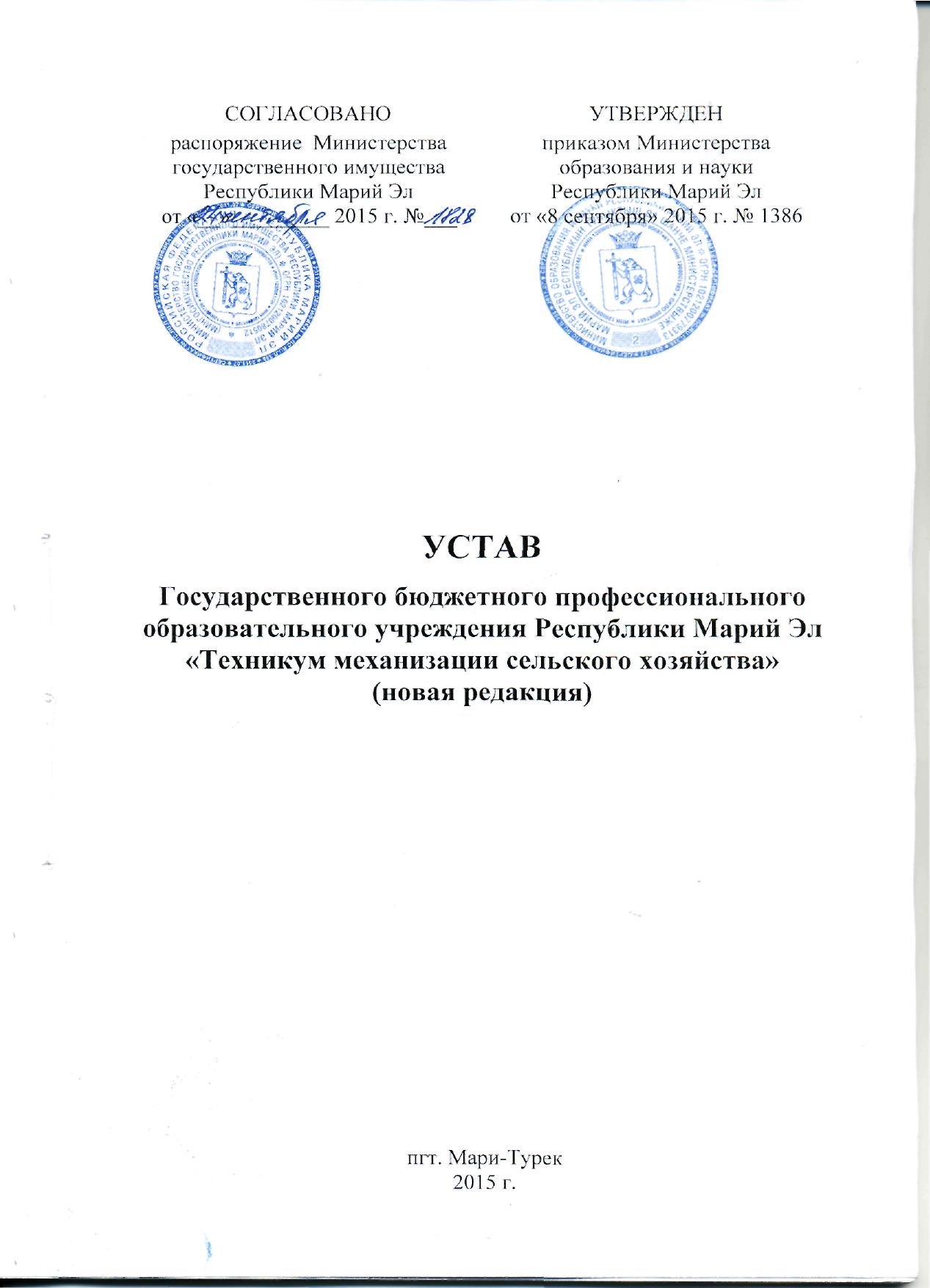 1. Общие положения1.1. Государственное бюджетное образовательное учреждение среднего профессионального образования Республики Марий Эл «Техникум механизации сельского хозяйства» на основании приказа Министерства образования и науки Республики Марий Эл 
от 19 марта 2015 г. № 329 «О переименовании государственных бюджетных образовательных учреждений среднего профессионального образования» переименовано в государственное бюджетное профессиональное образовательное учреждение Республики Марий Эл «Техникум механизации сельского хозяйства».Государственное бюджетное профессиональное образовательное учреждение Республики Марий Эл «Техникум механизации сельского хозяйства» (далее - Учреждение) является правопреемником государственного бюджетного образовательного учреждения среднего профессионального образования Республики Марий Эл «Техникум механизации сельского хозяйства».1.2. Учредителем Учреждения выступает Республика Марий Эл.Полномочия учредителя Учреждения осуществляет Министерство образования и науки Республики Марий Эл (далее - Минобрнауки Республики Марий Эл), полномочия собственника имущества Учреждения - Министерство государственного имущества Республики Марий Эл.Учреждение находится в ведомственном подчинении Минобрнауки Республики Марий Эл.1.3. Учреждение создано на неопределенный срок.1.4. Официальное наименование Учреждения:на русском языке:полное - Государственное бюджетное профессиональное  образовательное учреждение Республики Марий Эл «Техникум механизации сельского хозяйства»;сокращенное - ГБПОУ Республики Марий Эл «ТМСХ».1.5.Организационно-правовая форма Учреждения - государственное учреждение.Тип Учреждения - бюджетное учреждение.Тип образовательной организации - профессиональная образовательная организация.1.6. Учреждение является некоммерческой организацией.1.7. Учреждение является юридическим лицом, создается                         и регистрируется в соответствии с законодательством Российской Федерации, имеет самостоятельный баланс, лицевые счета, открытые           в соответствии с Бюджетным кодексом Российской Федерации в органах Федерального казначейства, круглую печать с изображением Государственного герба Республики Марий Эл, содержащую его полное наименование на русском языке, указание на местонахождение Учреждения, штамп, бланки со своим наименованием, кроме того, Учреждение  вправе иметь зарегистрированную в установленном порядке эмблему.1.8. Учреждение отвечает по своим обязательствам всем находящимся у него на праве оперативного управления имуществом, в том числе приобретенным за счет доходов, полученных от приносящей доход деятельности, за исключением особо ценного движимого имущества, закрепленного за Учреждением собственником этого имущества или приобретенного Учреждением за счет средств, выделенных собственником его имущества, а также недвижимого имущества независимо от того, по каким основаниям оно поступило в оперативное Учреждения и за счет каких средств оно приобретено.По обязательствам Учреждения, связанным с причинением вреда гражданам, при недостаточности имущества Учреждения, на которое в соответствии с абзацем первым настоящего пункта может быть обращено взыскание, субсидиарную ответственность несет собственник имущества Учреждения.1.9. Образовательная деятельность Учреждения подлежит лицензированию и государственной аккредитации в порядке, установленном законодательством Российской Федерации.1.10. Учреждение вправе с согласия Учредителя создавать филиалы и открывать представительства в соответствии с законодательством Российской Федерации. 1.11. Учреждение от своего имени приобретает имущественные              и личные неимущественные права и несет обязанности, выступает истцом и ответчиком в суде в соответствии с действующим законодательством Российской Федерации.1.12. Юридический адрес Учреждения: 425500, Республика 
Марий Эл ,пгт. Мари-Турек, ул.Мичурина, д. 30.Фактический адрес Учреждения: 425500, Республика Марий Эл, 
пгт. Мари-Турек, ул. Мичурина, д. 301.13. Учреждение приобретает права юридического лица со дня его государственной регистрации.1.14. Учреждение филиалов и представительств не имеет.1.15. В своей деятельности Учреждение руководствуется Конституцией Российской Федерации, Конституцией Республики       Марий Эл, Гражданским кодексом Российской Федерации, законодательством Российской Федерации об образовании, иными нормативными правовыми актами Российской Федерации и Республики Марий Эл, решениями Министерства образования и науки Республики Марий Эл, международными актами в области защиты прав и законных интересов детей и настоящим Уставом.2. Предмет, цели, виды деятельности и образовательные программы Учреждения2.1. Учреждение осуществляет свою деятельность в соответствии                  с предметом и целями деятельности, определенными законодательством Российской Федерации, законодательством Республики Марий Эл, правовыми актами органов исполнительной власти и настоящим Уставом.Предметом деятельности Учреждения является реализация образовательных программ.2.2. Целями деятельности Учреждения являются:подготовка квалифицированных рабочих, служащих и специалистов среднего звена по всем основным направлениям общественно полезной деятельности в соответствии с потребностями общества и государства, а также удовлетворение потребностей личности в углублении и расширении образования;приобретение лицами различного возраста профессиональной квалификации, в том числе для работы с конкретным оборудованием, технологиями, аппаратно-программными и иными профессиональными средствами, получение указанными лицами квалификационных разрядов, классов, категорий по профессии рабочего или должности служащего без изменения уровня образования;удовлетворение образовательных и профессиональных потребностей, профессиональное развитие человека, обеспечение соответствия его квалификации меняющимся условиям профессиональной деятельности и социальной среды;совершенствование и (или) получение новой квалификации, необходимой для профессиональной деятельности, и (или) повышение профессионального уровня в рамках имеющейся квалификации;получение компетенции, необходимой для выполнения нового вида профессиональной деятельности, приобретение новой квалификации.2.3. Для достижения целей деятельности, указанных в пункте 2.2 настоящего Устава, Учреждение осуществляет следующие основные виды деятельности:реализация образовательных программ среднего профессионального образования - программ подготовки квалифицированных рабочих, служащих и программ подготовки специалистов среднего звена базовой подготовки;реализация основных программ профессионального обучения - программ профессиональной подготовки по профессиям рабочих, должностям служащих, программ переподготовки рабочих, служащих         и программ повышения квалификации рабочих, служащих.2.4. Дополнительными видами деятельности Учреждения являются:реализация дополнительных профессиональных программ - программ повышения квалификации, программ профессиональной переподготовки; реализация основных общеобразовательных программ - образовательных программ основного общего и образовательных программ среднего общего образования;реализация дополнительных общеобразовательных программ - дополнительных общеразвивающих программ, дополнительных предпрофессиональных программ;реализация дополнительных  краткосрочных профессиональных программ (мастер-классы, спецкурсы и т.п.).2.5. Учреждение выполняет государственное задание, утвержденное Минобрнауки Республики Марий Эл. Учреждение не вправе отказаться от государственного задания.2.6. Учреждение вправе осуществлять приносящую доход деятельность лишь постольку, поскольку это служит достижению целей, ради которых оно создано, по договорам с юридическими и физическими лицами на возмездной основе: оказание образовательных услуг в соответствии с лицензией                  на осуществление образовательной деятельности по образовательным программам среднего профессионального образования, по дополнительным профессиональным программам, по основным программам профессионального обучения; оказание образовательных услуг в соответствии с лицензией                    на осуществление образовательной деятельности по образовательным программам основного общего и среднего общего образования, дополнительным общеразвивающим программам; оказание платных дополнительных образовательных услуг,                      не предусмотренных соответствующими образовательными программами и федеральными государственными образовательными стандартами:   подготовка лиц, изъявляющих желание поступить на обучение               в Учреждение; обучение по дополнительным образовательным программам; преподавание специальных курсов и циклов дисциплин; репетиторство; выполнение учебно-методических и научно-методических работ                   по специальностям и профессиям, по которым осуществляется обучение              в Учреждении; осуществление спортивной и физкультурно-оздоровительной деятельности; приобретение, изготовление и реализация продукции общественного питания, изготовляемой или приобретаемой за счет средств от приносящей доход деятельности, в том числе деятельности столовой; организация и (или) проведение обучающих семинаров, мастер- классов, ярмарок, аукционов, выставок, выставок-продаж, лекториев, благотворительных и иных массовых мероприятий, в том числе с участием иностранных юридических и физических лиц; выполнение аналитических работ, создание результатов интеллектуальной деятельности, а также реализацию прав на них; оказание услуг в области охраны труда, в том числе проведение обучения в данной области; осуществление разработок в области энергосбережения                             и энергосберегающих технологий; сдача в аренду недвижимого имущества;сдача в аренду движимого имущества; предоставление услуг общежития;предоставление услуг общежития;осуществление международного сотрудничества по направлениям, соответствующим профилю деятельности Учреждения, организация              и проведение международных мероприятий; внешнеэкономическая деятельность Учреждения; оказание транспортных услуг, перевозка населения и грузов собственным транспортом; выполнение копировальных и множительных работ; выполнение и реализация художественных, оформительских                  и дизайнерских работ; разработка макетов, дизайн-проектов товарных знаков, знаков обслуживания, эмблем; реализация товаров, созданных или приобретенных за счет средств               от приносящей доход деятельности, направленных на обеспечение уставной деятельности, в том числе на обеспечение образовательного процесса; оказание консультационных (консалтинговых), информационных                  и маркетинговых услуг в установленной сфере деятельности; выполнение работ по программному, компьютерному обеспечению; реализация услуг и продукции, изготовленной обучающимися в период практики;ведение приносящих доход операций по реализации продукции, произведенной  в учебно-производственных мастерских, лабораториях, выполнению работ и оказанию услуг в ходе учебного процесса с последующей реализацией, предусмотренных Уставом;реализация собственной продукции, работ, услуг;реализация продукции и услуг учебного хозяйства;ведение иной, приносящей доход, деятельности.2.7. Право Учреждения осуществлять деятельность, на которую             в соответствии с законодательством Российской Федерации требуется специальное разрешение (лицензия), возникает у Учреждения с момента его получения или в указанный в нем срок и прекращается по истечении срока его действия, если иное не установлено законодательством.2.8. Учреждение имеет право осуществлять международное сотрудничество в сфере образования в соответствии с международными договорами Российской Федерации, законодательством Российской Федерации.3. Компетенция, права, обязанности и ответственность Учреждения3.1. Учреждение обладает автономией, под которой понимается самостоятельность в осуществлении образовательной, научной, административной, финансово-экономической деятельности, разработке     и принятии локальных нормативных актов в соответствии                              с законодательством Российской Федерации, законодательством Республики Марий Эл и настоящим Уставом.3.2. Учреждение свободно в определении содержания образования, выборе учебно-методического обеспечения, образовательных технологий по реализуемым им образовательным программам.3.3. К компетенции Учреждения в установленной сфере деятельности относятся:разработка и принятие правил внутреннего распорядка обучающихся, правил внутреннего трудового распорядка, иных локальных нормативных актов;материально-техническое обеспечение образовательной деятельности, оборудование помещений в соответствии                                      с государственными и местными нормами и требованиями, в том числе                      в соответствии с федеральными государственными образовательными стандартами, федеральными государственными требованиями;предоставление Учредителю и общественности ежегодного отчета         о поступлении и расходовании финансовых и материальных средств,           а также отчета о результатах самообследования;установление штатного расписания, если иное не установлено нормативными правовыми актами Российской Федерации;прием на работу работников, заключение с ними и расторжение трудовых договоров, если иное не установлено законодательством Российской Федерации, распределение должностных обязанностей, создание условий и организация дополнительного профессионального образования работников;разработка и утверждение образовательных программ Учреждения;разработка и утверждение по согласованию с Учредителем программы развития Учреждения, если иное не установлено законодательством Российской Федерации;прием обучающихся в Учреждение;определение списка учебников в соответствии с утвержденным федеральным перечнем учебников, рекомендованных к использованию при реализации имеющих государственную аккредитацию образовательной программы среднего общего образования Учреждением, а также учебных пособий, допущенных к использованию при реализации указанных образовательных программ Учреждением;осуществление текущего контроля успеваемости и промежуточной аттестации обучающихся, установление их форм, периодичности и порядка проведения;индивидуальный учет результатов освоения обучающимися образовательных программ, а также хранение в архивах информации          об этих результатах на бумажных и (или) электронных носителях;использование и совершенствование методов обучения и воспитания, образовательных технологий, электронного обучения;проведение самообследования, обеспечение функционирования внутренней системы оценки качества образования;создание необходимых условий для охраны и укрепления здоровья, организации питания обучающихся и работников Учреждения;создание условий для занятия обучающихся физической культурой и спортом;приобретение или изготовление бланков документов об образовании и (или) о квалификации;содействие деятельности общественных объединений обучающихся, родителей (законных представителей) несовершеннолетних обучающихся, осуществляемой в Учреждении и не запрещенной законодательством Российской Федерации;организация научно-методической работы, в том числе организация и проведение научных и методических конференций, семинаров;обеспечение создания и ведения официального сайта Учреждения           в информационно-телекоммуникационной сети «Интернет»;иные вопросы в соответствии с законодательством Российской Федерации.3.4. Учреждение обязано осуществлять свою деятельность                       в соответствии с законодательством об образовании, в том числе: обеспечивать реализацию в полном объеме образовательных программ, соответствие качества подготовки обучающихся установленным требованиям, соответствие применяемых форм, средств, методов обучения и воспитания возрастным, психофизическим особенностям, склонностям, способностям, интересам и потребностям обучающихся;создавать безопасные условия обучения, воспитания обучающихся, присмотра и ухода за несовершеннолетними обучающимися, их содержания в соответствии с установленными нормами, обеспечивающими жизнь и здоровье обучающихся, работников Учреждения;соблюдать права и свободы обучающихся, родителей (законных представителей) несовершеннолетних обучающихся, работников Учреждения.3.5. Учреждение несет ответственность в установленном законодательством Российской Федерации порядке за невыполнение или ненадлежащее выполнение функций, отнесенных к его компетенции,          за реализацию не в полном объеме образовательных программ                       в соответствии с учебным планом, качество образования своих выпускников, а также за жизнь и здоровье обучающихся, работников Учреждения. За нарушение или незаконное ограничение права на образование                  и предусмотренных законодательством об образовании прав и свобод обучающихся, родителей (законных представителей) несовершеннолетних обучающихся, нарушение требований к организации и осуществлению образовательной деятельности Учреждение и его должностные лица несут административную ответственность в соответствии с Кодексом Российской Федерации об административных правонарушениях.3.6. Учреждение в соответствии с действующим законодательством формирует открытые и общедоступные информационные ресурсы, содержащие информацию и документы об его деятельности, и обеспечивает доступ к таким ресурсам посредством размещения их в информационно-телекоммуникационных сетях, в том числе на официальном сайте Учреждения в сети «Интернет».3.7. Информация и документы, указанные в пункте 3.6. настоящего Устава, если они в соответствии с законодательством Российской Федерации не отнесены к сведениям, составляющим государственную         и иную охраняемую законом тайну, подлежат размещению                          на официальном сайте Учреждения в сети «Интернет» и обновлению               в течение десяти рабочих дней со дня их создания, получения или внесения в них соответствующих изменений, в порядке, установленном Правительством Российской Федерации.4. Структура управления Учреждением4.1. Полномочия учредителя Учреждения осуществляет Министерство образования и науки Республики Марий Эл, полномочия собственника имущества - Министерство государственного имущества Республики Марий Эл.Принятие решений о создании, реорганизации, ликвидации, определение предмета и целей деятельности Учреждения находятся               в компетенции Правительства Республики Марий Эл.Министерство образования и науки Республики Марий Эл:утверждает устав Учреждения и изменения к нему;назначает Директора Учреждения, заключает, изменяет и прекращает трудовой договор с ним;согласовывает назначение на должность заместителей руководителя и главного бухгалтера Учреждения;осуществляет контроль за использованием Учреждением                           по назначению закрепленного за ним имущества;осуществляет контроль за распоряжением Учреждением закрепленным за ним имуществом;принимает решение о переименовании Учреждения;предварительно в письменной форме согласовывает заключение Учреждением крупных сделок, связанных с распоряжением денежными средствами, отчуждением иного имущества (которым в соответствии                       с федеральными законами Учреждение вправе распоряжаться самостоятельно), а также с передачей такого имущества в пользование или в залог, если цена отчуждаемого или передаваемого имущества превышает 10 процентов балансовой стоимости активов учреждения, определяемой по данным его бухгалтерской отчетности на последнюю дату, если уставом Учреждения не предусмотрен меньший размер крупной сделки, а также сделки с заинтересованностью с таким имуществом; осуществляет контроль целевого использования Учреждением бюджетных средств;принимает решение о распоряжении Учреждением имуществом, приобретенным за счет средств, выделенных ему собственником                         на приобретение такого имущества;согласовывает создание филиалов и представительств Учреждения;утверждает план финансово-хозяйственной деятельности                               и государственное задание для Учреждения;принимает решение о списании Учреждением движимого имущества, не относящегося к особо ценному движимому имуществу, закрепленному на праве оперативного управления Учреждением, а также движимого имущества, приобретенного учреждением за счет доходов от приносящей доход деятельности, указанной в уставе Учреждения;согласовывает участие Учреждения в некоммерческих организациях в качестве учредителя или участника.Министерство государственного имущества Республики      Марий Эл:согласовывает устав Учреждения и изменения к нему в части осуществления Учреждением прав владения, пользования и распоряжения имуществом, закрепленным за Учреждением на праве оперативного управления, а также имуществом, приобретенным Учреждением за счет доходов от приносящей доход деятельности, указанной в уставе Учреждения;принимает решение о закреплении имущества за Учреждением                    на праве оперативного управления;принимает решение об изъятии излишнего, неиспользуемого или используемого не по назначению имущества, закрепленного                             за Учреждением, а также имущества, приобретенного Учреждением за счет средств, выделенных ему из республиканского бюджета Республики   Марий Эл на приобретение этого имущества;предварительно в письменной форме согласовывает заключение Учреждением сделок, связанных с отчуждением недвижимого имущества, а также особо ценного движимого имущества, закрепленного за Учреждением на праве оперативного управления, недвижимого имущества, которым Учреждение вправе распоряжаться самостоятельно, а также с передачей такого имущества в пользование или в залог;осуществляет контроль за использованием Учреждением закрепленного за ним на праве оперативного управления имущества,           а также имущества, приобретенного Учреждением за счет доходов                          от приносящей доход деятельности, указанной в уставе Учреждения;согласовывает распоряжение Учреждением недвижимым и особо ценным движимым имуществом, закрепленным за Учреждением на праве оперативного управления.4.2. Управление Учреждением осуществляется в соответствии                 с законодательством Российской Федерации, на основе сочетания принципов единоначалия и коллегиальности.4.3. Компетенция Учредителя установлена федеральными законами и нормативными правовыми актами Президента Российской Федерации или Правительства Российской Федерации, а также иными нормативными правовыми актами и настоящим Уставом.4.4. Единоличным исполнительным органом Учреждения является Директор, который осуществляет текущее руководство деятельностью Учреждения.4.4.1. Директор осуществляет управление Учреждением в рамках компетенции, определенной законодательством Российской Федерации, законодательством Республики Марий Эл и настоящим Уставом.Директор осуществляет руководство текущей деятельностью Учреждения на основании законов и иных правовых актов Российской Федерации и Республики Марий Эл, настоящего устава, трудового договора. Директор подотчетен в своей деятельности Минобрнауки Республики Марий Эл и Министерству государственного имущества Республики Марий Эл по вопросам, входящим в их компетенцию.Руководство Учреждением, его подразделениями и структурами Директор осуществляет как непосредственно, так и через администрацию   и педагогических работников Учреждения.4.4.2. Директор Учреждения:действует без доверенности от имени Учреждения, представляет его интересы в органах государственной власти и местного самоуправления, коммерческих и некоммерческих организациях, в суде по всем вопросам, относящимся к компетенции Учреждения;заключает соглашения, договоры; распоряжается имуществом Учреждения в соответствии                          с законодательством Российской Федерации, законодательством Республики Марий Эл и настоящим Уставом;определяет структуру Учреждения;открывает лицевые счета в территориальных органах Федерального казначейства в порядке, предусмотренном законодательством Российской Федерации;по согласованию с Минобрнауки Республики Марий Эл утверждает штатное расписание и положения о филиалах и представительствах Учреждения;в установленном законодательством Российской Федерации порядке осуществляет прием на работу и увольнение работников Учреждения, утверждает должностные инструкции;издает приказы и дает указания, обязательные для всех работников Учреждения;утверждает локальные акты Учреждения по вопросам, отнесенным                    к его компетенции;организует бухгалтерский учет и отчетность, контроль финансово-хозяйственной деятельности;обеспечивает расходование бюджетных и внебюджетных средств                 по целевому назначению в соответствии с законодательством Российской Федерации и законодательством Республики Марий Эл; определяет потребность, приобретает и распределяет выделенные материальные ресурсы;в пределах своей компетенции несет ответственность за организацию защиты сведений, составляющих государственную тайну;в установленном законодательством Российской Федерации                       и законодательством Республики Марий Эл порядке обеспечивает составление и представление всей необходимой информации                        и документации, связанной с деятельностью Учреждения;выдает доверенности на представление интересов Учреждения;является распорядителем финансов, имеет право первой подписи.Помимо вышеперечисленного к компетенции Директора относятся:установление заработной платы работникам в зависимости от их квалификации, сложности, количества, качества и условий выполняемой работы, а также компенсационных выплат (доплат и надбавок компенсационного характера) и стимулирующих выплат (доплат и надбавок стимулирующего характера, премии и иные поощрительные выплаты) в соответствии с положением об оплате труда, утвержденном Директором Учреждения;организация материального и бытового обеспечения работников;материально-техническое обеспечение и оснащение образовательного процесса;привлечение для обеспечения уставной деятельности Учреждения дополнительных финансовых и материальных средств;утверждение распорядка дня, расписания учебных занятий и работ, образовательных программ и учебных планов, рабочих программ учебных предметов, курсов, дисциплин (модулей), календарных учебных графиков; руководство формированием контингента обучающихся;организация своевременного предоставления соответствующим категориям обучающихся дополнительных льгот и видов материального обеспечения, предусмотренных законодательством Российской Федерации, законодательством Республики Марий Эл и обеспеченных финансированием;создание и обеспечение в Учреждении необходимых условий для работы подразделений общественного питания и медицины, контроль их работы;руководство текущим контролем успеваемости, промежуточной             и государственной итоговой аттестацией обучающихся;руководство, координация и контроль деятельности структурных подразделений Учреждения;осуществляет иные полномочия в соответствии с действующим законодательством.Отношения работников и Директора, возникающие на основании трудового договора, регулируются трудовым законодательством                    и коллективным договором.Коллективные трудовые споры (конфликты) между Директором и работниками рассматриваются в соответствии с федеральными законами, регулирующими порядок разрешения коллективных трудовых споров (конфликтов).4.4.3. Директор несет персональную ответственность за:ненадлежащее выполнение возложенных на него обязанностей;нарушение установленного режима секретности;сохранность денежных средств, материальных ценностей                                 и имущества Учреждения;непредставление и (или) представление недостоверных и (или) неполных сведений об имуществе, являющемся собственностью Республики Марий Эл и находящемся в оперативном управлении Учреждения, в Министерство государственного имущества Республики Марий Эл;за качество образования выпускников Учреждения;за неполный объем реализации образовательных программ                      в соответствии с учебным планом, графиком учебного процесса                       и федеральными государственными образовательными стандартами;за жизнь, здоровье обучающихся и работников Учреждения во время и вследствие образовательного процесса, работ и мероприятий Учреждения;за нарушение в Учреждении прав и свобод обучающихся                         и работников;за непринятие мер по предупреждению (по пресечению) нарушений  на территории, в помещениях и сооружениях Учреждения законов Российской Федерации, правовых актов Республики Марий Эл, норм морали, нравственности и Правил внутреннего трудового распорядка Учреждения;за иные действия (бездействие) в соответствии с законодательством Российской Федерации и законодательством Республики Марий Эл.4.4.4. Директор Учреждения несет полную материальную ответственность за прямой действительный ущерб, причиненный Учреждению, в том числе в случаях неправомерного использования имущества, при списании либо ином отчуждении имущества Учреждения, не соответствующих законодательству.4.4.5. В случаях, предусмотренных законодательством Российской Федерации и законодательством Республики Марий Эл, Директор Учреждения возмещает Учреждению убытки, причиненные его виновными действиями (бездействием).4.4.6. Директору Учреждения совмещение его должности с другой руководящей должностью (кроме научного и научно-методического руководства) внутри или вне Учреждения не разрешается. Директор Учреждения не может исполнять свои обязанности по совместительству.4.4.7. Директор Учреждения назначается на должность на конкурсной основе и освобождается от занимаемой должности приказом Минобрнауки Республики Марий Эл в соответствии с трудовым законодательством Российской Федерации на основании срочного трудового договора, заключаемого на срок до 5 (пяти) лет. В случае временного отсутствия Директора Учреждения (отпуск, командировка, временная нетрудоспособность и иное) его права и обязанности, в том числе права и обязанности работодателя в трудовых отношениях с работниками Учреждения, исполняет лицо, назначенное приказом Минобрнауки Республики Марий Эл.Кандидаты на должность Директора и Директор проходят обязательную аттестацию.4.5. В Учреждении формируются коллегиальные органы управления - Общее собрание работников и обучающихся Учреждения, Педагогический совет, а также могут формироваться Попечительский совет и другие коллегиальные органы управления. В целях учета мнения обучающихся, родителей (законных представителей) несовершеннолетних обучающихся и педагогических работников по вопросам управления Учреждением и при принятии Учреждением локальных нормативных актов, затрагивающих их права                 и законные интересы, по инициативе обучающихся, родителей (законных представителей) несовершеннолетних обучающихся и педагогических работников в Учреждении могут быть созданы Студенческий совет, Родительский комитет.Порядок формирования других органов самоуправления, их задачи                и полномочия определяются отдельными положениями об этих органах, утверждаемыми Директором Учреждения.4.6. Общее собрание работников и обучающихся Учреждения4.6.1. Для решения важнейших вопросов деятельности Учреждения созывается Общее собрание работников и обучающихся Учреждения (далее - Общее собрание). 4.6.2. Общее собрание представляет полномочия трудового коллектива и коллектива обучающихся. 4.6.3. В состав Общего собрания входят все руководящие, педагогические, иные работники и представители обучающихся Учреждения.4.6.4. Срок полномочий представителей работников и обучающихся на Общем собрании - 1 год. 4.6.5. Общее собрание возглавляется председателем этого собрания, который избирается вместе с секретарем на заседании Общего собрания сроком на один календарный год. 4.6.6. Общее собрание созывается по необходимости, но не реже 
2-х раз в год. Общее собрание собирается по инициативе 25% или более от числа членов коллектива, а также по инициативе Директора Учреждения. По их же инициативе формируется повестка дня и осуществляется оповещение членов коллектива.Решение Общего собрания считается правомочным, если на его заседании присутствовало не менее двух третей его состава и за решение проголосовало более половины от числа присутствовавших. Решение Общего собрания принимается большинством голосов членов, присутствующих на собрании. При равном количестве голосов решающим является голос председателя Общего собрания.Основным способом голосования в заседании Общего собрания является открытое голосование поднятием руки с фиксацией общих итогов голосования.Решения Общего собрания оформляются протоколами и вступают в силу с даты их подписания председателем Общего собрания.Организацию выполнения решений Общего собрания осуществляет Директор Учреждения и ответственные лица, указанные в решении. Принятые в пределах компетенции Общего собрания решения являются обязательными для исполнения. 4.6.7. К компетенции Общего собрания относится:разработка и принятие проекта устава в новой редакции, проекта изменений и дополнений в устав Учреждения;определение основных направлений деятельности Учреждения, перспектив его развития;выработка рекомендаций по вопросам изменения Устава Учреждения, ликвидации и реорганизации Учреждения;разработка и принятие локальных нормативных актов Учреждения, затрагивающих трудовые и социальные права работников и обучающихся Учреждения;определение критериев и показателей эффективности деятельности работников, входящих в положение об оплате труда и стимулировании работников;избрание представителей работников в органы и комиссии Учреждения;обсуждение проекта и принятие решения о заключении коллективного договора, а также внесение изменений и дополнений в коллективный договор; избрание представителей работников в комиссию по урегулированию споров между участниками образовательных отношений и их исполнения; рассмотрение ходатайств о награждении работников Учреждения государственными и отраслевыми наградами, присвоении им Почетных званий; рассмотрение иных вопросов деятельности Учреждения, отнесенных к его компетенции законодательством Российской Федерации, принятых Общим собранием к своему рассмотрению либо вынесенных на его рассмотрение Директором Учреждения.4.7. Педагогический совет Учреждения4.7.1. Педагогический совет Учреждения является постоянно    действующим органом управления Учреждения для рассмотрения основных вопросов образовательного процесса.4.7.2. В Педагогический совет Учреждения входят представители администрации Учреждения и педагогические работники Учреждения. Состав Педагогического совета Учреждения на учебный год утверждается приказом Директора Учреждения в срок не позднее 
1 сентября. Срок полномочий Педагогического совета Учреждения - один учебный год.Члены Педагогического совета Учреждения выбирают открытым голосованием председателя Педагогического совета Учреждения.Для ведения протокола заседаний Педагогического совета Учреждения из его членов открытым голосованием избирается секретарь.Основным способом голосования в заседании Педагогического совета Учреждения является открытое голосование поднятием руки             с фиксацией общих итогов голосования.4.7.3. Решение Педагогического совета Учреждения считается правомочным, если на его заседании присутствовало не менее двух третей его состава и за решение проголосовало более половины от числа присутствовавших. При равном количестве голосов решающим является голос председателя Педагогического совета Учреждения. Решения Педагогического совета Учреждения реализуются приказами Директора Учреждения.4.7.4. К компетенции Педагогического совета относятся:разработка программы развития Учреждения;рассмотрение и согласование локальных нормативных актов                          по основным вопросам организации и осуществления образовательной деятельности;решение вопросов о переводе, выпуске, обучающихся, освоивших образовательные программы, соответствующие лицензии, выданной Учреждению, а также решение вопросов о восстановлении обучающихся;принятие годового плана работы Учреждения и учебного плана;заслушивание информации и отчетов педагогических работников Учреждения, докладов представителей организаций и учреждений, взаимодействующих с Учреждением, материалов проверок по вопросам образования и воспитания обучающихся, в том числе сообщения                      о проверке соблюдения санитарно-гигиенического режима Учреждения,               об охране труда, здоровья и жизни, обучающихся и другие вопросы образовательной деятельности Учреждения;принятие решения о проведении промежуточной аттестации                           по результатам учебного года, о допуске обучающихся к государственной итоговой аттестации, переводе обучающихся на следующий курс (класс), выдаче соответствующих документов об образовании и (или) квалификации; о награждении обучающихся за успехи в обучении грамотами;принятие решения о восстановлении обучающихся, а также их отчислении из Учреждения, когда иные меры педагогического и дисциплинарного воздействия исчерпаны, в порядке, определенном законодательством Российской Федерации в сфере образования, и локальными актами Учреждения;вопросы разработки, апробации, экспертизы и применения педагогическими работниками, а также пропаганды, распространения                   и оценки эффективности, новых педагогических и воспитательных технологий; новых форм и методов обучения, воспитания; вопросы экспериментальной и исследовательской педагогической работы в Учреждении;рассмотрение вопросов развития содержания образования, совершенствования организации образовательного процесса, учебно-методической работы в Учреждении.5. Основные права и обязанности обучающихся и работников Учреждения5.1. Обучающиеся Учреждения.5.1.1. К обучающимся Учреждения относятся:учащиеся - лица, осваивающие образовательные программы основного общего и среднего общего образования, дополнительные общеобразовательные программы;студенты - лица, осваивающие образовательные программы среднего профессионального образования.Студенту выдаются студенческий билет и зачетная книжка установленного образца;слушатели - лица, осваивающие дополнительные профессиональные программы, лица, осваивающие программы профессионального обучения;экстерны - лица, зачисленные в Учреждение для прохождения промежуточной и государственной итоговой аттестации.Правовое положение слушателя, экстерна в части получения образовательных услуг соответствует статусу студента.5.1.2. Права и обязанности обучающихся Учреждения определяются законодательством Российской Федерации, настоящим Уставом и локальными нормативными актами Учреждения.5.1.3. Обучающиеся Учреждения имеют право на:выбор формы получения образования;предоставление условий для обучения с учетом особенностей их психофизического развития и состояния здоровья, в том числе получение социально-педагогической и психологической помощи, бесплатной психолого-медико-педагогической коррекции;обучение по индивидуальному учебному плану, в том числе ускоренное обучение, в пределах осваиваемой образовательной программы в порядке, установленном локальными нормативными актами;участие в формировании содержания своего профессионального образования при условии соблюдения федеральных государственных образовательных стандартов среднего профессионального образования, образовательных стандартов в порядке, установленном локальными нормативными актами (указанное право может быть ограничено условиями договора о целевом обучении);выбор факультативных (необязательных для данного уровня образования, профессии, специальности) и элективных (избираемых                 в обязательном порядке) учебных дисциплин (модулей), курсов из перечня, предлагаемого Учреждением после получения основного общего образования;освоение наряду с учебными дисциплинами (модулями), курсами по осваиваемой образовательной программе любых других учебных дисциплин (модулей), курсов, преподаваемых в Учреждении,                       в установленном им порядке, а также одновременное освоение нескольких основных профессиональных образовательных программ;зачет Учреждением в установленном им порядке результатов освоения обучающимися учебных дисциплин (модулей), курсов, практики, дополнительных образовательных программ в других организациях, осуществляющих образовательную деятельность;отсрочку от призыва на военную службу, предоставляемую                  в соответствии с Федеральным законом от 28 марта 1998 года № 53-ФЗ                 «О воинской обязанности и военной службе»;уважение человеческого достоинства, защиту от всех форм физического и психического насилия, оскорбления личности, охрану жизни и здоровья;свободу совести, информации, свободное выражение собственных взглядов и убеждений;каникулы - плановые перерывы при получении образования для отдыха и иных социальных целей в соответствии с законодательством                     об образовании и календарным учебным графиком;академический отпуск в порядке и по основаниям, которые установлены федеральным органом исполнительной власти, осуществляющим функции по выработке государственной политики                       и нормативно-правовому регулированию в сфере образования, а также отпуск по беременности и родам, отпуск по уходу за ребенком                             до достижения им возраста трех лет в порядке, установленном федеральными законами;перевод для получения образования по другой профессии, специальности, по другой форме обучения в порядке, установленном законодательством об образовании;переход с платного обучения на бесплатное обучение в случаях                    и в порядке, которые предусмотрены федеральным органом исполнительной власти, осуществляющим функции по выработке государственной политики и нормативно-правовому регулированию              в сфере образования;перевод в другую образовательную организацию, реализующую образовательную программу соответствующего уровня, в порядке, предусмотренном федеральным органом исполнительной власти, осуществляющим функции по выработке государственной политики               и нормативно-правовому регулированию в сфере образования;восстановление для получения образования в Учреждении в порядке, установленном законодательством об образовании;участие в управлении Учреждением в порядке, установленном ее Уставом;ознакомление со свидетельством о государственной регистрации,                 с настоящим Уставом, с лицензией на осуществление образовательной деятельности, со свидетельством о государственной аккредитации,                с учебной документацией, другими документами, регламентирующими Учреждение и осуществление образовательной деятельности                             в Учреждении;обжалование актов Учреждения в установленном законодательством Российской Федерации порядке;бесплатное пользование библиотечно-информационными ресурсами, учебной, производственной базой Учреждения;пользование в порядке, установленном локальными нормативными актами, лечебно-оздоровительной инфраструктурой, объектами культуры и объектами спорта Учреждения;развитие своих творческих способностей и интересов, включая участие в конкурсах, олимпиадах, выставках, смотрах, физкультурных мероприятиях, спортивных мероприятиях, в том числе в официальных спортивных соревнованиях, и других массовых мероприятиях;направление для обучения и проведения научных исследований                    по избранным темам, прохождения стажировок, в другие образовательные организации, включая образовательные организации высшего образования;опубликование своих работ в изданиях Учреждения на бесплатной основе;поощрение за успехи в учебной, физкультурной, спортивной, общественной, творческой, инновационной деятельности;совмещение получения образования с работой без ущерба для освоения образовательной программы, выполнения индивидуального учебного плана;иные академические права, предусмотренные нормативными правовыми актами Российской Федерации, локальными нормативными актами Учреждения.5.1.4. Обучающимся предоставляются следующие меры социальной поддержки и стимулирования:полное государственное обеспечение, в том числе обеспечение одеждой, обувью, жестким и мягким инвентарем, в случаях и в порядке, установленными законодательством Российской Федерации, законодательством Республики Марий Эл;обеспечение питанием в случаях и в порядке, установленными законодательством Российской Федерации, законодательством Республики Марий Эл;обеспечение местами в жилых помещениях в общежитиях Учреждения (при наличии);получение стипендий, материальной помощи и других денежных выплат, предусмотренных законодательством об образовании;иные меры социальной поддержки, предусмотренные нормативными правовыми актами Российской Федерации и нормативными правовыми актами Республики Марий Эл, локальными нормативными актами Учреждения.5.1.5. Обучающиеся имеют право на посещение по своему выбору мероприятий, которые проводятся в Учреждении и не предусмотрены учебным планом, в порядке, установленном локальными нормативными актами Учреждения. Привлечение обучающихся без их согласия                          и несовершеннолетних обучающихся без согласия их родителей (законных представителей) к труду, не предусмотренному образовательной программой, запрещается.5.1.6. Обучающиеся имеют право на участие в общественных объединениях, в том числе в профессиональных союзах, созданных               в соответствии с законодательством Российской Федерации, а также                 на создание общественных объединений обучающихся в установленном федеральным законом порядке.5.1.7. Принуждение обучающихся к вступлению в общественные объединения, в том числе в политические партии, а также принудительное привлечение их к деятельности этих объединений и участию в агитационных кампаниях и политических акциях не допускается.5.1.8. Обучающиеся, осваивающие основные образовательные программы среднего общего, среднего профессионального образования, имеют право создавать студенческие отряды, представляющие собой общественные объединения обучающихся, целью деятельности которых является организация временной занятости таких обучающихся, изъявивших желание в свободное от учебы время работать в различных отраслях экономики.5.1.9. Обучающиеся обязаны:добросовестно осваивать образовательную программу, выполнять индивидуальный учебный план, в том числе посещать предусмотренные учебным планом или индивидуальным учебным планом учебные занятия, осуществлять самостоятельную подготовку к занятиям, выполнять задания, данные педагогическими работниками в рамках образовательной программы;выполнять требования настоящего Устава Учреждения, правил внутреннего распорядка, правил проживания в общежитиях и иных локальных нормативных актов по вопросам организации и осуществления образовательной деятельности;заботиться о сохранении и об укреплении своего здоровья, стремиться к нравственному, духовному и физическому развитию               и самосовершенствованию;уважать честь и достоинство других обучающихся и работников Учреждения, не создавать препятствий для получения образования другими обучающимися;бережно относиться к имуществу Учреждения.5.1.10. Дисциплина в Учреждении поддерживается на основе уважения человеческого достоинства обучающихся, педагогических работников. Применение физического и (или) психического насилия по отношению к обучающимся не допускается.5.1.11. За неисполнение или нарушение настоящего Устава Учреждения, правил внутреннего распорядка, правил проживания                         в общежитиях и иных локальных нормативных актов по вопросам организации и осуществления образовательной деятельности                        к обучающимся могут быть применены меры дисциплинарного взыскания - замечание, выговор, отчисление из Учреждения.5.1.12. Не допускается применение мер дисциплинарного взыскания к обучающимся во время их болезни, каникул, академического отпуска, отпуска по беременности и родам или отпуска по уходу за ребенком.5.1.13. При выборе меры дисциплинарного взыскания Учреждение должно учитывать тяжесть дисциплинарного проступка, причины                        и обстоятельства, при которых он совершен, предыдущее поведение обучающегося, его психофизическое и эмоциональное состояние, а также мнение Советов студенческого самоуправления, Советов родителей (при их наличии).5.1.14. По решению Учреждения за неоднократное совершение дисциплинарных проступков, предусмотренных пунктом 5.1.11 настоящего Устава, допускается применение отчисления несовершеннолетнего обучающегося, достигшего возраста пятнадцати лет, из Учреждения как меры дисциплинарного взыскания. Отчисление несовершеннолетнего обучающегося применяется, если иные меры дисциплинарного взыскания  и меры педагогического воздействия не дали результата и дальнейшее его пребывание в Учреждении, оказывает отрицательное влияние на других обучающихся, нарушает их права и права работников Учреждения, а также нормальное функционирование Учреждения.5.1.15. Учреждение обязано незамедлительно проинформировать                об отчислении несовершеннолетнего обучающегося в качестве меры дисциплинарного взыскания Учредителя, а также соответствующие органы местного самоуправления, осуществляющие управление в сфере образования.5.1.16. Обучающийся, родители (законные представители) несовершеннолетнего обучающегося вправе обжаловать в комиссию                 по урегулированию споров между участниками образовательных отношений меры дисциплинарного взыскания и их применение                              к обучающемуся.5.1.17. Порядок применения к обучающимся и снятия с обучающихся мер дисциплинарного взыскания устанавливается федеральным органом исполнительной власти, осуществляющим функции по выработке государственной политики и нормативно-правовому регулированию в сфере образования.5.2. Права родителей (законных представителей) несовершеннолетних обучающихся определяются законодательством Российской Федерации, настоящим Уставом, локальными нормативными актами Учреждения.Родители (законные представители) несовершеннолетних обучающихся обязаны выполнять настоящий Устав.Родители (законные представители) несовершеннолетних обучающихся несут ответственность за их воспитание.5.3. В целях урегулирования разногласий между участниками образовательных отношений по вопросам реализации права на образование, в том числе в случаях возникновения конфликта интересов педагогического работника, применения локальных нормативных актов, обжалования решений о применении к обучающимся дисциплинарного взыскания в Учреждении создается комиссия по урегулированию споров между участниками образовательных отношений.Порядок создания, организации работы, принятия решений комиссией по урегулированию споров между участниками образовательных отношений и их исполнения устанавливается соответствующим локальным нормативным актом, который принимается с учетом мнения Совета студенческого самоуправления, Совета родителей, а также Общего собрания работников и обучающихся (при их наличии).5.4. Педагогические работники Учреждения.5.4.1. Право на занятие педагогической деятельностью имеют лица, имеющие среднее профессиональное или высшее образование                               и отвечающие квалификационным требованиям, указанным                          в квалификационных справочниках, и (или) профессиональным стандартам.Номенклатура должностей педагогических работников Учреждения, должностей руководителей Учреждения утверждается Правительством Российской Федерации.5.4.2. К педагогической деятельности не допускаются лица:лишенные права заниматься педагогической деятельностью в соответствии с вступившим в законную силу приговором суда;имеющие или имевшие судимость, подвергавшиеся уголовному преследованию (за исключением лиц, уголовное преследование в отношении которых прекращено по реабилитирующим основаниям) за преступления против жизни и здоровья, свободы, чести и достоинства личности (за исключением незаконной госпитализации в медицинскую организацию, оказывающую психиатрическую помощь в стационарных условиях, и клеветы), половой неприкосновенности и половой свободы личности, против семьи и несовершеннолетних, здоровья населения и общественной нравственности, основ конституционного строя и безопасности государства, а также против общественной безопасности, за исключением случаев, предусмотренных частью третьей статьи 331 Трудового кодекса Российской Федерации;имеющие неснятую или непогашенную судимость за иные умышленные тяжкие и особо тяжкие преступления, не указанные в абзаце третьем настоящего пункта;признанные недееспособными в установленном федеральным законом порядке;имеющие заболевания, предусмотренные перечнем, утверждаемым федеральным органом исполнительной власти, осуществляющим функции по выработке государственной политики и нормативно-правовому регулированию в области здравоохранения.5.4.3. Педагогические работники Учреждения имеют право на:защиту чести, достоинства и деловой репутации;участие в управлении Учреждением в порядке, определяемом настоящим Уставом;избрание в выборные органы, участие в обсуждении и решении вопросов деятельности Учреждения, в том числе через органы самоуправления и общественные организации;обжалование приказов и распоряжений Директора Учреждения                  в установленном законодательством Российской Федерации порядке;получение необходимого организационного, учебно-методического и материально-технического обеспечения своей профессиональной деятельности, бесплатное пользование библиотеками, информационными ресурсами, услугами учебных, учебно-методических, социально-бытовых подразделений Учреждения в соответствии с настоящим Уставом и (или) коллективным договором;выбор методов и средств обучения, обеспечивающих высокое качество образовательного процесса;сокращенную продолжительность рабочего времени;дополнительное профессиональное образование по профилю педагогической деятельности, не реже чем один раз в три года, профессиональную переподготовку или повышение квалификации                        в соответствии с федеральными государственными требованиями                   к минимуму содержания дополнительной профессиональной образовательной программы и уровню профессиональной переподготовки педагогических работников, установленными федеральным органом исполнительной власти, осуществляющим функции по выработке государственной политики и нормативно-правовому регулированию в сфере образования; руководство Учреждения создает необходимые условия для реализации этого права;ежегодный основной удлиненный оплачиваемый отпуск, продолжительность которого определяется Правительством Российской Федерации;длительный отпуск сроком до одного года не реже чем через каждые десять лет непрерывной педагогической работы в порядке, установленном федеральным органом исполнительной власти, осуществляющим функции по выработке государственной политики и нормативно-правовому регулированию в сфере образования;досрочное назначение трудовой пенсии по старости в порядке, установленном законодательством Российской Федерации;иные академические и трудовые права, меры социальной поддержки, установленные законодательством Российской Федерации, законодательством Республики Марий Эл.5.4.4. В рабочее время педагогических работников в зависимости                 от занимаемой должности включается учебная (преподавательская), воспитательная работа, индивидуальная работа с обучающимися, научная, творческая и исследовательская работа, а также другая педагогическая работа, предусмотренная трудовыми (должностными) обязанностями и (или) индивидуальным планом, методическая, подготовительная, организационная, диагностическая работа по ведению мониторинга, работа, предусмотренная планами воспитательных, физкультурно-оздоровительных, спортивных, творческих и иных мероприятий, проводимых с обучающимися. Конкретные трудовые (должностные) обязанности педагогических работников определяются трудовыми договорами (служебными контрактами) и должностными инструкциями. Соотношение учебной (преподавательской) и другой педагогической работы в пределах рабочей недели или учебного года определяется локальным нормативным актом Учреждения с учетом количества часов по учебному плану, специальности и квалификации работника.5.4.5. Педагогическим работникам Учреждения, участвующим     по решению уполномоченных органов исполнительной власти в проведении единого государственного экзамена в рабочее время и освобожденным от основной работы на период проведения единого государственного экзамена, предоставляются гарантии и компенсации, установленные трудовым законодательством и иными актами, содержащими нормы трудового права.5.4.6. Педагогические работники обязаны:осуществлять свою деятельность на высоком профессиональном уровне, обеспечивать в полном объеме реализацию преподаваемых учебных дисциплин (модулей), курсов в соответствии с утвержденной рабочей программой;соблюдать правовые, нравственные и этические нормы, следовать требованиям профессиональной этики;уважать честь и достоинство обучающихся и других участников образовательных отношений;развивать у обучающихся познавательную активность, самостоятельность, инициативу, творческие способности, формировать гражданскую позицию, способность к труду и жизни в условиях современного мира, формировать у обучающихся культуру здорового               и безопасного образа жизни;применять педагогически обоснованные и обеспечивающие высокое качество образования формы, методы обучения и воспитания;учитывать особенности психофизического развития обучающихся                 и состояние их здоровья, соблюдать специальные условия, необходимые для получения образования лицами с ограниченными возможностями здоровья, взаимодействовать при необходимости с медицинскими организациями;систематически повышать свой профессиональный уровень;проходить аттестацию на соответствие занимаемой должности               в порядке, установленном законодательством об образовании;проходить в соответствии с трудовым законодательством предварительные при поступлении на работу и периодические медицинские осмотры, а также внеочередные медицинские осмотры по направлению работодателя;проходить в установленном законодательством Российской Федерации порядке обучение и проверку знаний и навыков в области охраны труда.5.4.7. Педагогические работники Учреждения не вправе оказывать платные образовательные услуги обучающимся в Учреждении, если это приводит к конфликту интересов педагогического работника.5.4.8. Педагогическим работникам запрещается использовать образовательную деятельность для политической агитации, принуждения обучающихся к принятию политических, религиозных или иных убеждений либо отказу от них, для разжигания социальной, расовой, национальной или религиозной розни, для агитации, пропагандирующей исключительность, превосходство либо неполноценность граждан по признаку социальной, расовой, национальной, религиозной или языковой принадлежности, их отношения к религии, в том числе посредством сообщения обучающимся недостоверных сведений об исторических, о национальных, религиозных и культурных традициях народов, а также для побуждения обучающихся к действиям, противоречащим Конституции Российской Федерации.5.4.9. Педагогические работники несут ответственность                                 за неисполнение или ненадлежащее исполнение возложенных на них обязанностей в порядке и в случаях, которые установлены федеральными законами. Неисполнение или ненадлежащее исполнение педагогическими работниками обязанностей учитывается при прохождении ими аттестации.5.5. Руководящие и педагогические работники Учреждения проходят аттестацию в порядке, установленном законодательством Российской Федерации и нормативными правовыми актами Республики Марий Эл в сфере образовании, а также в соответствии с локальными нормативными актами Учреждения.5.6. Заработная плата работникам Учреждения выплачивается                     за выполнение ими функциональных обязанностей и работ, предусмотренных трудовым договором, в соответствии с локальными нормативными актами Учреждения.5.7. В Учреждении наряду с должностями педагогических работников предусматриваются должности инженерно-технических, административно-хозяйственных, производственных, учебно-вспомогательных и иных работников, осуществляющих вспомогательные функции.Указанные работники Учреждения имеют следующие основные права:на защиту чести, достоинства и деловой репутации;на участие в управлении Учреждением в порядке, определяемом настоящим Уставом;на избрание в выборные органы, участие в обсуждении и решении вопросов деятельности Учреждения, в том числе через органы самоуправления и общественные организации;на обжалование приказов и распоряжений Директора Учреждения                  в установленном законодательством Российской Федерации порядке.К основным обязанностям указанных работников относится:добросовестное исполнение своих трудовых обязанностей, возложенных на них трудовым договором;соблюдение правил внутреннего трудового распорядка;соблюдение трудовой дисциплины;выполнение установленных норм труда;соблюдение требований по охране труда и обеспечению безопасности труда;бережное отношение к имуществу Учреждения.Иные права и обязанности, а также ответственность указанных работников Учреждения устанавливаются законодательством Российской Федерации, настоящим Уставом, правилами внутреннего трудового распорядка, локальными нормативными актами Учреждения, должностными инструкциями и трудовыми договорами.5.8. Работники Учреждения обязаны соблюдать настоящий Устав Учреждения, правила внутреннего трудового распорядка, качественно               и добросовестно выполнять возложенные на них функциональные обязанности.6. Финансово-хозяйственная деятельность6.1. Имущество Учреждения является собственностью Республики Марий Эл и закреплено за Учреждением на праве оперативного управления.6.2. Земельный участок, необходимый для выполнения Учреждением своих уставных задач, предоставляется ему на праве постоянного (бессрочного) пользования.  6.3. Источниками формирования имущества Учреждения в денежной и иных формах являются:средства республиканского бюджета Республики Марий Эл, поступаемые от Учредителя в форме субсидий на иные цели и субсидий               на финансовое обеспечение государственного задания в порядке, установленном федеральным законодательством, законодательством Республики Марий Эл и настоящим Уставом;средства, получаемые по договорам за предоставление дополнительных платных образовательных услуг, в том числе                           по договорам с юридическими и физическими лицами на возмездной основе;средства, получаемые от реализации продукции и услуг, произведенных в Учреждении, в том числе в ходе образовательного процесса, и от предоставления платных услуг организациям и населению, в том числе в рамках учебно-производственной деятельности;средства, получаемые за подготовку, переподготовку и повышение квалификации работников по договорам с Департаментом государственной службы занятости населения Республики Марий Эл, предприятиями, организациями и другими работодателями, договорами с физическими лицами;средства, получаемые от услуг, оказанных в Учреждении, в том числе в ходе образовательного процесса, и от предоставления платных услуг организациям и населению, в том числе в рамках учебно-производственной деятельности;средства, поступающие в виде платы за:проживание в общежитии;предоставление услуг от спортивного зала;предоставление транспортных услуг;услуги связи;услуги столовой;аренду имущества;транзит электроэнергии, теплоэнергии, воды и стоков;средства, перечисляемые страховыми компаниями в виде страхового возмещения по заключенным договорам страхования;средства, получаемые от реализации продукции, произведенной               в Учреждении, в том числе в ходе образовательного процесса;имущество, закрепленное за ним в оперативном управлении собственником, в установленном законодательством Российской Федерации порядке;добровольные пожертвования и целевые (в том числе имущественные) взносы физических и (или) юридических лиц, в том числе иностранных граждан и (или) иностранных юридических лиц;другие не запрещенные законом поступления.6.4. Финансовое обеспечение выполнения государственного задания осуществляется с учетом расходов на содержание недвижимого имущества и особо ценного движимого имущества, закрепленных за Учреждением учредителем или приобретенных Учреждением за счет средств, выделенных ему учредителем на приобретение такого имущества, расходов на уплату налогов, в качестве объекта налогообложения по которым признается соответствующее имущество, в том числе земельные участки.6.5. Финансовое обеспечение в случае осуществления Учреждением полномочий Минобрнауки Республики Марий Эл по исполнению публичных обязательств осуществляется в порядке, установленном Правительством Республики Марий Эл.6.6. Имущество Учреждения закрепляется за ним на праве оперативного управления в соответствии с Гражданским кодексом Российской Федерации, решением Правительства Республики Марий Эл или Министерства государственного имущества Республики Марий Эл. Учреждение пользуется имуществом, закрепленным за ним на праве оперативного управления в соответствии с целями и видами деятельности Учреждения и в соответствии с назначением имущества.Имущество, закрепленное за Учреждением на праве оперативного управления, подлежит учету в реестре государственного имущества Республики Марий Эл.6.7. Учреждение без согласия собственника не вправе распоряжаться особо ценным движимым имуществом, закрепленным за ним собственником или приобретенным Учреждением за счет средств, выделенных ему собственником на приобретение такого имущества,            а также недвижимым имуществом.Остальным находящимся на праве оперативного управления имуществом Учреждение вправе распоряжаться самостоятельно, если иное не предусмотрено Федеральным законом «О некоммерческих организациях».7. Реорганизация, ликвидация и изменение типа Учреждения 7.1. Учреждение может быть реорганизовано или ликвидировано                   в случаях и в порядке, предусмотренном действующим законодательством Российской Федерации.7.2. Решение о реорганизации Учреждения принимает Правительство Республики Марий Эл в порядке, установленном действующим законодательством. 7.3. Реорганизация Учреждения влечет за собой переход всех прав                  и обязанностей, принадлежащих Учреждению, к его правопреемнику.7.4. Учреждение считается реорганизованным с момента государственной регистрации вновь возникших юридических лиц. 7.5. При реорганизации Учреждения в форме присоединения к нему другого юридического лица, Учреждение считается реорганизованным с момента внесения в единый государственный реестр юридических лиц записи о прекращении деятельности присоединенного юридического лица.  7.6.	Ликвидация Учреждения осуществляется: на основании решения о ликвидации Учреждения, принимаемого Правительством Республики Марий Эл; по решению судебных органов; по решению регистрирующего органа в случаях, предусмотренных действующим законодательством.7.7.	Ликвидация Учреждения производится ликвидационной комиссией. С момента назначения ликвидационной комиссии к ней переходят полномочия по управлению делами Учреждения.7.8.	Ликвидационная комиссия производит публикацию в органах печати, в которых публикуются данные о государственной регистрации юридических лиц, о предстоящей ликвидации Учреждения.7.9.	Порядок и сроки ликвидации Учреждения устанавливаются              в соответствии с Гражданским кодексом Российской Федерации. Срок для заявления претензий кредиторами не может быть менее двух месяцев с момента объявления о ликвидации.7.10.	Ликвидационная комиссия осуществляет мероприятия, предусмотренные статьями 61 - 64 Гражданского кодекса Российской Федерации. Ликвидационная комиссия от имени ликвидируемого Учреждения выступает в судебных органах.7.11.	Ликвидация Учреждения считается завершенной,                               а Учреждение - прекратившим свою деятельность после внесения об этом записи в единый государственный реестр юридических лиц. Регистрирующий орган публикует информацию о ликвидации Учреждения.7.12.	При ликвидации Учреждения имущество Учреждения, оставшееся после удовлетворения требований кредиторов, в том числе имущество, которым Учреждение вправе распоряжаться самостоятельно, направляется на цели развития образования Республики Марий Эл в соответствии с уставом Учреждения.7.13.	В случае ликвидации Учреждения, учредитель и (или) уполномоченный им орган управления Учреждением обеспечивают перевод совершеннолетних обучающихся с их согласия                                 и несовершеннолетних обучающихся с согласия их родителей (законных представителей) в другие образовательные организации, осуществляющие образовательную деятельность по образовательным программам соответствующих уровня и направленности. 7.14. Решение об изменении типа Учреждения в целях создания бюджетного или казенного учреждения принимает Правительство Республики Марий Эл в порядке, установленном действующим законодательством, нормативными правовыми актами Республики     Марий Эл.При изменении типа Учреждение вправе осуществлять предусмотренные настоящим Уставом виды деятельности на основании лицензий, свидетельства о государственной аккредитации и иных разрешительных документов, выданных Учреждению до изменения его типа, до окончания срока действия таких документов. При этом                         не требуются переоформление документов, подтверждающих наличие лицензий, в соответствии с законодательством о лицензировании отдельных видов деятельности и переоформление иных разрешительных документов.7.15. Принятие решения о реконструкции, модернизации,                            об изменении назначения, а также о реорганизации или ликвидации Учреждения не допускается без экспертной оценки комиссии Минобрнауки Республики Марий Эл по оценке последствий принятия решения о реорганизации или ликвидации образовательной организации.8. Порядок внесения изменений и дополнений в устав Учреждения8.1. Все изменения и (или) дополнения в настоящий Устав утверждаются Минобрнауки Республики Марий Эл и согласовываются                 с Министерством государственного имущества Республики Марий Эл.8.2. Государственная регистрация изменений и дополнений                             в настоящий Устав Учреждения осуществляется в порядке, установленном законодательством.8.3. Изменения и дополнения в настоящий Устав вступают в силу                    с момента их государственной регистрации.9. Локальные нормативные акты 9.1. Уставная деятельность Учреждения регламентируется приказами, положениями, правилами, инструкциями и иными локальными нормативными актами, предусмотренными действующим законодательством Российской Федерации и Республики Марий Эл.9.2. Локальные нормативные акты Учреждения не могут противоречить законодательству Российской Федерации, Республики Марий Эл и настоящему Уставу.9.3. Учреждением создаются условия для ознакомления всех работников, обучающихся, родителей (законных представителей) несовершеннолетних обучающихся с настоящим Уставом.______________